II CSJMUNUNODCOFICINA DE LAS NACIONES UNIDAS CONTRA LA DROGA Y EL DELITOII CSJMUN OFICINA DE LAS NACIONES UNIDAS CONTRA LA DROGA Y EL DELITOTEMAS 1. Mejorar la eficacia de la lucha contra la droga 2. Evasión y Lavado de Activos en Paraísos Fiscales. CARTA DE BIENVENIDALes damos la bienvenida al II CSJMUN, en especial a nuestra comisión UNDC. Nos sentimos honrados de poder guiarlos a través de esta experiencia y ser su mesa en este modelo. En esta oportunidad estaremos debatiendo sobre la eficiencia de la lucha contra la droga a nivel mundial y la evasión y lavado de activos en paraísos fiscales. Nuestro objetivo es que logren buscar diversas soluciones ante los temas para así llegar a un consenso. Esperamos que vean a este modelo ONU como una oportunidad para mejorar sus habilidades y para desarrollar más a fondo su pensamiento crítico y conocimiento acerca del mundo actual. Por otro lado, deseamos que den lo mejor de ustedes y que disfruten, teniendo en cuenta que todos, tanto ustedes como nosotros tenemos algo que aprender y aportar al comité. A continuación, les presentaremos la guía para su preparación y mejor entendimiento de los temas. ¿QUÉ ES LA UNODC?La Oficina de la Naciones Unidas contra la contra la Droga y el Delito es un líder mundial en la lucha contra las drogas ilícitas y la delincuencia internacional, además está encargada de ejecutar el programa principal de las Naciones Unidas contra el terrorismo. La labor de la UNODC abarca algunas de las mayores preocupaciones de la actualidad: desde la prevención del uso indebido de drogas, el tratamiento de la toxicomanía y la reforma de la justicia penal, hasta la lucha contra la delincuencia organizada y el terrorismo; a través de la lucha contra la corrupción y la delincuencia económica. Este objetivo se lleva a cabo a través de tres funciones primarias: investigación, persuasión a los gobiernos para que adopten leyes contra el crimen y las drogas, así como los tratados y la asistencia técnica a dichos gobiernos. La agencia, tiene su sede en Viena, Austria y está dirigida por un Director Ejecutivo propuesto por el Secretario General de Naciones Unidas. Desde 2010 este puesto lo ocupa Yury Fedotov.Fuente :https://www.unodc.org/ https://www.unodc.org/unodc/en/about-unodc/annual-report.html http://www.unodc.org/unodc/en/eds-corner/biography.html TEMA 1: MEJORAR LA EFICACIA DE LA LUCHA CONTRA LA DROGAIntroducción: La guerra contra las drogas existe desde el siglo pasado. El término se popularizó en 1971 cuando el presidente de Estados Unidos de América de ese tiempo, Richard Nixon, lo “declaró”. La comunidad internacional ha estado en una lucha contra las drogas con el fin de controlar el daño que su consumo y tráfico provoca. Desde entonces las políticas de guerra y medidas que la comunidad internacional ha llevado a cabo, y las tomadas individualmente por cada nación han cambiado demasiado. Sin embargo la guerra contra las drogas no ha sido tan eficiente como debería ser. Las naciones han abordado este problema de distintas formas; los Estados Unidos de América, por ejemplo, legalizaron las drogas moderadamente, no en toda la extensión de la nación. También hay naciones como Pilipinas que ni siquiera han considerado la posibilidad de legalizar las drogas. El punto de vista en cada nación y la disposición que tiene a cambiar las políticas de drogas adoptadas años atrás, son la raíz de la actual discusión internacional. Una discusión rodeada de decisiones morales, muerte, ideologías y hasta orgullo que ha sido extendido de manera global. Esta discusión que reúne muchas opiniones tiene el trabajo de responder una simple pregunta: ¿Cómo puede llegar a ser la guerra contra las drogas más eficiente? Contexto histórico: El tráfico de drogas ha estado presente en el escenario internacional desde el siglo pasado. Aquí hay unos ejemplos de como las situaciones en algunos países han llevado a la producción y trafico de drogas. Para poder enfrentar los conflictos sociales que el consumo de drogas representa en una sociedad, un presidente mejicano llamado Lázaro Cárdenas legalizo las drogas como la cocaína y la heroína, sustancias que fueron luego distribuidas por el gobierno, mediante físicos especializados, a los adictos como tratamiento para ayudarlos a superar su dependencia. Como resultado el mercado narcótico empezó a desaparecer, lo que claramente redujo la violencia generada por el tráfico. Sin embargo esta iniciativa solo duró cuatro meses, debido a que el gobierno americano amenazó la administración de Cárdenas con suspender el comercio de medicina entre ambos países. Esto puede probar cómo un país poderoso puede influenciar en los planes y decisiones de otra nación. Durante la Segunda Guerra Mundial, los alemanes tuvieron una gran ventaja que les proporcionó una oportunidad de derrotar a sus enemigos. Por ese tiempo el Tercer Reich tenía un enlace con la cocaína, heroína, morfina, metanfetamina y pervitin. El propio Hitler solía consumir drogas suministradas por su físico personal, permitiéndole expresarse con el convincente discurso y fuerte temperamento que el mundo conoce. Adicionalmente, los Nazis tenían algo que nadie más tenia, tiempo. Esto por que la pervitin, una droga que mantenía a los soldados despiertos y les daba aumentos de energía, les permitía trabajar 50 horas sin sueño ni fatiga. Combatir también se volvía menos aterrador gracias a ese narcótico. Ya que recibían cerca de tres tabletas al día, los consumidores crearon dependencia a la droga, lo que los llevo a continuar con esta adicción incluso después de la guerra. Hitler, además de todas las atrocidades que causó, creó un ejército de drogadictos. Conforme el tiempo fue pasando, durante la época de los 60' el abuso de drogas era más frecuente y la marihuana ganó mucha más popularidad. Debido a esto EE.UU adoptó una nueva política contra las drogas, que consistía exclusivamente en reducir el consumo de narcóticos peleando contra los productores y localizando a los involucrados en la distribución. El Operativo Intercepción de 1969, por Richard Nixon, consistía en un programa de intercepción de marihuana en la frontera mexicana. Gracias a esto y otros esfuerzos realizados por ambos países, la producción de marihuana disminuyo en México, y, por lo tanto, se hizo más fuerte en Colombia, por consecuente, la demanda no disminuyo. De hecho, el 90% del cannabis consumido en EE.UU en 1978 era colombiano. El mercado de drogas continuó aumentando y empezó a operar en otros países de américa latina. Luego, las drogas empezaron a viajar alrededor del mundo haciendo del tráfico de drogas un problema de carácter mundial. Contexto actual: Hoy en día, los países tienden a trabajar individualmente cuando se trata de la lucha contra el tráfico de drogas, un crimen transnacional el cual debido a sus características debe ser luchado por los países que lo toman como si fueran uno. De lo contrario los esfuerzos son inútiles. Lastimosamente ese es el caso de los países actualmente. Los americanos, europeos, asiáticos, africanos y latinos han estado peleando los efectos negativos que el tráfico de drogas deja en los consumidores, traficantes, productores y todos los demás involucrados. El representante peruano en el "Social Humanitarian and cultural Committee", declaró que el tráfico de drogas no estaba solo inevitablemente asociado con la violencia y el crimen organizado también estaba, en varios países, vinculado a actividades terroristas. También estaba conectado a otras acciones criminales tales como lavado de dinero, trafico de armas y humanos y corrupción. Contra un telón de fondo, él argumentó, como muchos otros oradores lo han hecho, que los programas alternativos de desarrollo deberían ser un mayor pilar en el esfuerzo global para frenar el comercio de drogas. Este conflicto solo es grande en países donde se producen los narcóticos (por ejemplo, la cocaína en Colombia o el opio en Afganistán). Eso lleva a la inseguridad, por que los agricultores tienen usualmente baja remuneración por su trabajo y falta de atención del estado, sufrida por gente que termina creciendo y traficando drogas. La peor parte de la historia es cómo los que solo estaban tratando de, por ejemplo, alimentar a sus familias, pueden terminar asesinados ya sea por conflictos que involucran guerrillas, traficantes, etc. o por que las leyes en un país donde la política de drogas es extremadamente punitiva. Es importante recordar que el tráfico de drogas es un mercado internacional que sigue en pie debido a la demanda de los países consumidores, lo que lleva a la producción. Un ejemplo es el caso de dos países productores (Colombia y México) y un país consumidor (EE.UU). Debido a que el consumo de drogas, especialmente en países desarrollados, no ha disminuido las consecuencias son notables. Por ejemplo, últimamente, el número de muertes en EE.UU a aumentado dramáticamente, justo como el número de hectáreas de cocaína en Colombia: 188.000, la mayor cantidad jamás alcanzada. 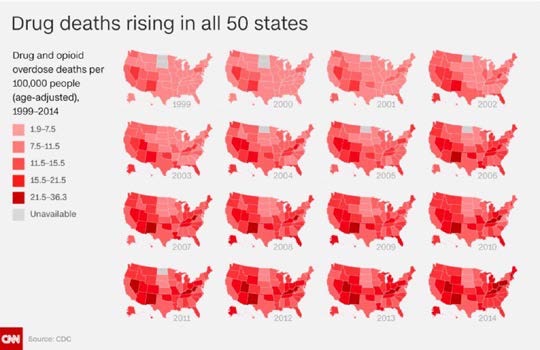 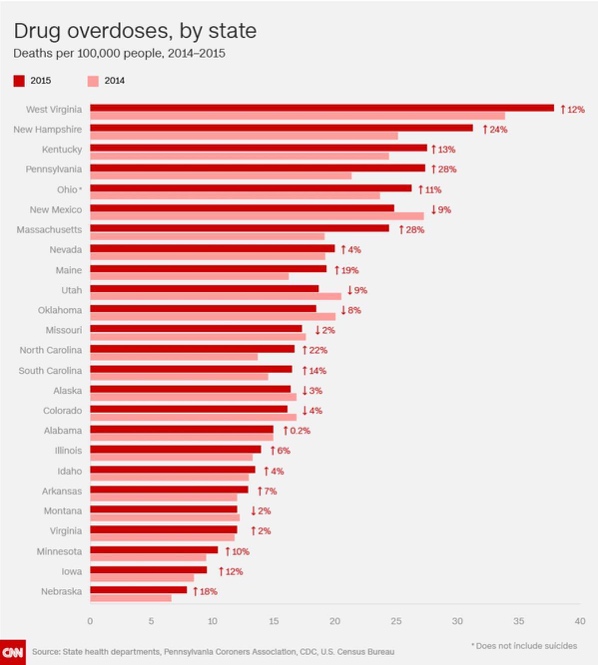 http://edition.cnn.com/2016/09/23/health/heroin-opioid-drug-overdose-deaths-visual-guide/index.html Afganistán es actualmente el principal productor de opio a nivel mundial. Desde que la unión soviética cayó, la adicción a la heroína comenzó a crecer, llevando a más de un millón de usuarios en Rusia hoy en día. Aunque la mayoría de esas drogas provienen de un país asiático, Moscú a culpado a EE.UU y sus aliados de la OTAN para la desestabilización de Afganistán, llevando a la alza en la producción de amapola ahí. Una estrategia de cero tolerancias para combatir el tráfico de drogas se ha estado usando en varios países. Un ejemplo es Irán, el país con la mayor cantidad de ejecuciones per cápita alrededor del mundo; donde el poseer 30 gramos de heroína o cocaína sería pagado con pena de muerte. Como resultado, la vida de más de 500 personas fue arrebatada en el 2015 por delitos relacionados con las drogas. Países asiáticos como China, Vietnam y Filipinas siguen una política como la de Irán. Rodrigo Duterte es el presidente de Filipinas desde mayo de 2016; los resultados de su "guerra contra la droga" durante sus primeros seis meses de administración se resumen en más de 5.900 muertes, desde que juró el cargo en los primeros días de julio, su fuerza policial ha desatado una sangrienta guerra contra narcotraficantes y consumidores, lo que ha resultado en la muerte de miles de sospechosos en las manos de policías y cooperantes civiles conocidos como vigilantes. Hay otras naciones que por el contrario han abordado el conflicto con diferentes métodos. Uruguay hace parte de la "Single Convention on Narcotic Drugs of 1961", en español Convención Única sobre Estupefacientes de 1961, donde junto con 73 estados más, se decidió que las drogas no deberían ser legalmente producidas, vendidas o consumidas. De todos modos, en el país sur americano el cannabis puede ser consumido y esta controlado por el estado con el objetivo de desarrollas políticas de salud más efectivas y de concentrarse en problemas de drogas más serios. Uruguay fue la primera nación en el mundo en legalizar formalmente la marihuana. También el gobierno portugués despenalizó todas las drogas en 2011; los ciudadanos pueden cargar una cantidad máxima establecida, y si alguien es hallado con más, esta persona tendrá la opción de asistir a un tratamiento de dependencia de la droga o pagará una sanción. Los niveles de consumo en Portugal no han cambiado mucho, pero el número de gente infectada con VIH o de muertes por abuso de drogas si ha disminuido. Esto por el nuevo orden establecido. Por otro lado, desde que Israel legalizó el consumo de cannabis, más de 500 fábricas en ese país han pedido licencias para plantar y exportar el producto con fines médicos. Esta claro que la liberal decisión tomada permitirá al gobierno israelí obtener hasta 50.000 dólares Americanos con este nuevo negocio. EE.UU es hoy en día el mayor mercado de marihuana, pero lastimosamente para Israel, importar tal droga es ilegal. Ahora vale la pena preguntar, ¿Podrán este tipo de leyes cambiar en países como EE.UU por la demanda nacional y el trato que este negocio representaría? ¿Llegarían a adoptar las mismas políticas que Israel? ¿O mantendrán una actitud prohibicionista? Como se pudo ver, hay demasiadas maneras diferentes de luchar contra el tráfico de drogas. Algunos países están dispuestos a mejorar la salud de la gente mediante programas que nunca serían tomados en cuenta en otros países. Además, la producción nunca cesará si no acaba la demanda. Estas situaciones conducen a preguntas que deben ser solucionadas, y luego las respuestas deben ser socializadas y transformadas en políticas de lucha internacional contra el tráfico de drogas. Objetivos: Un concepto clave en cuanto a las políticas nacionales de drogas es si las drogas pueden o no pueden ser legalmente consumidas por los ciudadanos, por que este aspecto define si un gobierno será pasivo, punitivo o incluso violento con aquellos que consuman narcóticos; también define si las drogas pueden ser consideradas como preocupación de salud pública o no. En este caso, es puntualmente necesario decidir si la legalización de las drogas es una solución viable para la problemática de las drogas o no. Es importante tener en cuenta que las drogas afectan a una nación mediante el bienestar de sus ciudadanos, su seguridad y orden. Como mencionado anteriormente, hay diferentes políticas con respecto a la legalización de la droga en diferentes países. Políticas adoptadas por opiniones e ideologías. El objetivo es encontrar un consenso entre estas políticas, que se debe adaptar mejor a las preferencias de un gobierno. El tráfico de drogas esta amenazando la seguridad y el bienestar en países productores, dificultando su desarrollo. Además, los recursos económicos adquiridos del tráfico van directamente al la financiación de conflictos de crimen organizado y guerrillas, lo que termina afectando a los ciudadanos en la misma nación que fabrica los productos. Siempre habrá alguien produciendo narcóticos si hay alguien más dispuesto a consumirlos. Uruguay decidió monopolizar la marihuana, lo que lo llevo a una disminución de la financiación del crimen organizado. De todas formas, hay opciones alternativas adoptadas por países como Irán en donde la fuerza militar se vuelve la solución del gobierno. Ya que los países donde se consumen drogas no luchan tanto como en los que se producen, no ha habido soluciones efectivas de este primer grupo de países. Debe haber un consenso en posiciones controversiales como el uso legal o ilegal de narcóticos, el tratamiento y ayuda proporcionada por países desarrollados involucrados en el conflicto. Cuando eso pase, la guerra contra las drogas estará completamente ganada. Mientras que eso no pase, los mismos problemas que han destruido a la sociedad seguirán creciendo. Solamente se han tomado decisiones unilaterales; solo así los conflictos pequeños o nacionales podrían ser resueltos adecuadamente. Pero en el caso de tráfico de drogas, un problema mundial, debe haber un grupo de decisiones tomadas por la comunidad internacional. El mundo necesita un acuerdo que podrá, en efecto, ser aceptado y aplicado por todos. Posibles alianzas: Las naciones estarán divididas dependiendo en como luchan contra el tráfico de drogas internamente. También hay acciones que se han tomado en ciertos países para ayudar a otros con su mismo punto de vista, para luchar el tráfico de drogas militarmente. Claramente, quienes ayudan y quienes reciben la ayuda deben estar en el mismo bloque. Donde las leyes legitiman el uso de drogas, los adictos o los usuarios no son tratados como criminales, amenazados o perseguidos. Ellos son vistos como personas que deberían tener la posibilidad de recibir un tratamiento. Por otro lado, otros países toman a los consumidores como criminales. Lo que define también la forma en la que se esta luchando contra el crimen organizado. A fin de cuentas, los países conservadores y liberales toman posiciones completamente diferentes y crean alianzas que pueden ser distinguidas y argumentadas fácilmente a medida que el debate fluye. GLOSARIO THE ECONOMIST: publicación semanal en lengua inglesa, con sede en Londres, que aborda la actualidad de las relaciones internacionales y de la economía desde un marco global.  SINGLE CONVENTION ON NARCOTIC DRUG OF 1961: Un tratado internacional para prohibir la producción y el suministro de fármacos específicos (nominalmente narcóticos) y de drogas con efectos similares, excepto bajo licencia para fines específicos, como tratamiento médico e investigación.  CANNABIS: popularmente conocida como Marihuana, es un vegetal perteneciente a la familia de las Cannabaceae con propiedades medicinales y psicoactivas.  CRIMENES TRANSNACIONALES: conjunto de comportamientos que se pueden designar también con los conceptos de criminalidad internacional o de criminalidad sin fronteras, y que se caracteriza por el hecho de que el delincuente aprovecha las oportunidades que se le ofrecen para cometer delitos, transferir bienes ilegales o asumir riesgos no permitidos más allá de las fronteras (Albrecht, 2001); así, como su denominación indica, se trataría de aquellas conductas delictivas que trascienden el ámbito nacional de un país determinado.  PREGUNTAS¿Cuál es la postura de mi país frente al consumo de droga? ¿Están los países consumidores reduciendo su dependencia a la droga correctamente? ¿Qué es más efectivo: tratar a los consumidores de drogas como pacientes o como criminales? ¿Qué se puede hacer con la gente trabajando en el negocio de las drogas que no tiene otra opción de trabajo? ¿Cómo evitar que al radicar el negocio de las drogas ilícitas se eleven las cifras de desempleo en un país? ¿Es posible llegar a un consenso como comité donde todas las naciones estén de acuerdo con las medidas tomadas contra o a favor de las drogas su consumo y producción?  BIBLIOGRAFÍAhttps://www.unodc.org/unodc/en/treaties/single-convention.html https://www.unodc.org/pdf/convention_1961_en.pdf  http://edition.cnn.com/2016/09/23/health/heroin-opioid-drug-overdose-deaths-visual- guide/index.html  https://www.cdc.gov/nchs/fastats/drug-use-illegal.html  http://cnnespanol.cnn.com/2016/12/12/filipinas-mas-de-5-900-personas-han-muerto-en-la- guerra-contra-las-drogas-desde-julio/  https://www.unodc.org/unodc/en/data-and-analysis/statistics/drug-use.html http://ec.europa.eu/eurostat/statistics-explained/index.php/Medicine_use_statistics  TEMA 2: EVASIÓN Y LAVADO DE ACTIVOS EN PARAÍSOS FISCALES Objetivos: Se pretende erradicar las acciones de lavado de activos en los paraísos fiscales que provienen de actividades ilegales como el caso de narcotráfico y trata de personas, etc. Además, buscar tomar medidas frente a la evasión de impuestos que, aunque no siempre procede de actividades ilegales, puede afectar la economía de los países de donde salen los activos. Más que eso se buscaría también llegar a acuerdos con países considerados paraísos fiscales para que estos disminuyan su confidencialidad y permitan la cooperación con las autoridades fiscales de los países de donde provienen esos depósitos, para evitar así cualquier actividad ilegal y los activos que proceden de ella. Origen de los paraísos fiscales: El término paraíso fiscal comenzó a utilizarse desde los años 50, aunque no es claro por qué y cómo se tomó este término. Sin embargo, las bases de los paraísos fiscales tal como los conocemos hoy en día, es decir, territorios cuya ley fiscal permite cero o muy bajos impuestos a fin de atraer clientes del extranjero, emergieron en el siglo XIX. Según cuentan historiadores, uno de los primeros ejemplos de estos territorios no eran naciones independientes, sino los estados de EE.UU. Nueva Jersey y Delaware. A fines del siglo XIX, ambos implementaron la política de "incorporación fácil", que es utilizada por todos los paraísos fiscales hoy en día. Esta política permite que alguien "compre cualquier compañía prefabricada y comience a comercializar en menos de 24 horas". Es decir, que la compañía ya está estructurada y sólo hay que poner los nombres de los dueños. Al mismo tiempo, estos estados crearon condiciones altamente favorables. Así era que Nueva Jersey atraía mucho a las corporaciones debido a sus leyes liberales "de incorporación de empresas" y por sus bajos niveles de impuestos. El modelo fue tan exitoso que fue traído posteriormente a Europa a inicios del siglo XX. Varios cantones suizos, copiaron esta práctica. El triángulo Zúrich-Zug–Liechtenstein surgió como un verdadero centro de paraísos fiscales en Europa en los años 20. Otra pieza clave del concepto moderno de paraísos fiscales fue creada por los británicos. Se trata del concepto de residencia virtual de una empresa que les permite a compañías incorporarse en Reino Unido sin pagar impuesto, un desarrollo que algunos creen es la pieza clave del fenómeno de los paraísos fiscales. Y la pieza final de los paraísos actuales es la ley bancaria suiza de 1934, que efectivamente creó el secreto bancario. A fin de evitar los efectos de la depresión de 1929, los legisladores suizos comenzaron a debatir una modificación de la ley para proteger el sistema bancario de su país. La nueva ley fortaleció el principio del secreto bancario garantizando "absoluto silencio, respetando el secreto profesional". En otras palabras, absoluto silencio en relación a cualquier cuenta creada con un banco suizo. Absoluto, en ese sentido, significaba protección contra cualquier gobierno, incluyendo el suizo. De esta manera, posteriormente otras naciones van tomando este modelo económico causando que hoy en día, los paraísos fiscales conformen una parte importante de la economía mundial. Según un artículo publicado por Bloomberg, una tercera parte de las 200 personas más ricas del mundo, con una riqueza estimada en US$2,9 trillones, controlan parte de su fortuna personal a través de una compañía ubicada en estos paraísos. Y es por eso que también son tan controvertidos. Origen del lavado de dinero: Se han practicado ciertas formas de lavado de dinero desde que surgió la necesidad de ocultar la índole o la existencia de ciertas transferencias financieras por razones ya sean políticas, comerciales o jurídicas. Cuando la iglesia católica proscribió la usura en la Edad Media, tipificándola no solo como delito (al igual que se ha hecho con el tráfico de drogas en nuestros días) sino también como pecado mortal, los mercaderes y prestamistas decididos a cobrar intereses por los préstamos otorgados innovaron prácticas muy diversas que anticipan las modernas técnicas de ocultar, desplazar y blanquear el producto del delito. Su objetivo evidente era desaparecer por completo los cobros por concepto de intereses (ocultar su existencia) o hacerlos aparentar ser algo que no eran (disfrazar su índole). Llegando el caso, alegaban que los intereses cobrados no eran sino una prima especial cobrada para compensar el riesgo; disfrazaban los intereses en forma de penalidad cobrada por la mora en el pago, conviniendo el prestamista y el prestatario por adelantado en la mora en que el incurría Estudios de caso: Panamá como paraíso fiscal: Panamá se desarrolló como un gran centro de comercio a escala internacional y un importante punto de atracción para el sector financiero. Atravesado por un canal que une el mar Caribe con el océano Pacífico, la banca es el sector estrella de la economía panameña, alimentada por el desarrollo de leyes bancarias afines a los objetivos del capital financiero. Ese país ha sido -y es- terreno abonado para los delitos de fraude fiscal, blanqueo de dinero y estafas financieras. Entre las causas, cabe destacarse que su jurisdicción acepta la confidencialidad de documentos o registros, lo que permite que tanto empresas multinacionales como personas residentes en países con regímenes tributarios impositivos puedan utilizar dichos mecanismos para transferir fondos y ocultar la información. De esta manera, obtienen una ventaja al ahorrarse impuestos que tendrían que haber pagado en sus lugares de origen. A Panamá este sistema le permite capturar fondos que de otra forma no recibiría. Sin embargo, la doble tributación también le ha originado inconvenientes, motivo por el que diversos organismos internacionales han elaborado formas de contrarrestar estas fórmulas fiscales que les perjudican. Suiza como paraíso fiscal: Abrir cuentas bancarias en Suiza representa una serie de ventajas, aparejadas a uno de los más famosos paraísos fiscales del mundo. Suiza, el país de los relojes, el chocolate y el secreto bancario, se caracteriza por la seguridad de sus bancos, la opacidad de sus cuentas y un régimen fiscal muy beneficioso. De este modo, si tiene cuentas en Suiza tendrá las ventajas de que su dinero estará garantizado por el sistema bancario suizo uno de los más eficientes, solventes, experimentado y seguro del mundo. Además tendrá los privilegios que del denominado secreto bancario, que impide a las Haciendas de los diferentes países acceder a los datos bancarios de estas cuentas ya que se considera "información privada", salvo muy contadas excepciones como que las cuentas estén siendo sometidos a juicio por tráfico de drogas o armas. Otra de las ventajas es que Suiza es un régimen tributario muy favorable con ventajas consistentes en una exención total o una reducción muy significativa en el pago de los principales impuestos. La apertura de cuentas en Suiza, con las ventajas que lleva aparejadas, es totalmente legal. Sólo sería ilegal si oculta dinero negro obtenido ilícitamente o que puede provenir de operaciones no legales, pero los bancos suizos no tienen interés en hacerlo público. A efectos fiscales, hay que señalar que si el inversor mantiene su residencia en España está obligado a tributar en nuestro país y declarar los rendimientos de la cuenta suiza, de igual forma que si los hubiera obtenido aquí, pero en realidad si lo no hace, la Hacienda española difícilmente lo averiguará. GLOSARIO EVASIÓN FISCAL: consiste en ocultar bienes o ingresos con el fin de pagar menos impuesto.  LAVADO DE ACTIVOS: se define como el conjunto de operaciones realizadas por una o más personas para disfrazar u ocultar bienes de origen ilícito o proveniente de actividades ilegales como el narcotráfico, la trata de personas y el tráfico de armas.  PARAÍSOS FISCALES: se consideran los países que eximen o minimizan la tributación a inversores extranjeros que abren cuentas y/o constituyen sociedades en su territorio.  PREGUNTAS  ¿Se considera mi país un paraíso fiscal?  ¿Cómo se ve afectado mi país con estos paraísos fiscales?  ¿Qué tan relacionado esta mi país con el lavado de dinero?  ¿Cómo se puede llegar a mejor es acuerdos con estos paraísos fiscales donde nadie se vea afectado?  ¿Cómo evitar la evasión de impuestos en mi país?  ¿Cómo puede aportar mi país en este tema considerando su posición?  BIBLIOGRAFÍA http://www.abc.es/economia/20150429/abci-origen-historico-paraisos-fiscales- 201504281929.html http://artigoo.com/historia-origen-paraisos-fiscales http://www.seprelad.gov.py/biblioteca/5-sobre-el-lavado-de-dinero/13-concepto-yorigen-del- lavado-de-dinero https://www.unodc.org/unodc/es/ http://www.ambito.com/833754-como-panama-se-convirtio-en-un-paraiso-fiscal http://finanzas.excite.es/cuentas-en-suiza-ventajas.html http://www.bbc.com/mundo/noticias/2016/04/160408_historia_paraisos_fiscales_offshor e_finde 